Western Australia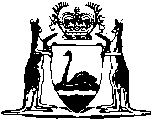 PEARLING ACT 1990Pearling (Application of Pearling (General) Regulations 1991 to Joint Authority Pearl Oyster Fishery) Regulations 1993Western AustraliaPearling (Application of Pearling (General) Regulations 1991 to Joint Authority Pearl Oyster Fishery) Regulations 1993Contents1.	Citation	12.	Interpretation	13.	Application of regulations to pearl oyster fishery	1NotesCompilation table	2Western AustraliaPEARLING ACT 1990Pearling (Application of Pearling (General) Regulations 1991 to Joint Authority Pearl Oyster Fishery) Regulations 19931.	Citation 		These regulations may be cited as the Pearling (Application of Pearling (General) Regulations 1991 to Joint Authority Pearl Oyster Fishery) Regulations 1993.2.	Interpretation 		In these regulations the “Joint Authority pearl oyster fishery” means the fishery to which the arrangement made by the State with the Commonwealth under Part IIA of the Fisheries Act 1905 and published in the Commonwealth of Australia Gazette of 20 March 1991 applies.3.	Application of regulations to pearl oyster fishery 		The Pearling (General) Regulations 1991 as in force at 1 July 1994 apply to the Joint Authority pearl oyster fishery.	[Regulation 3 amended: Gazette 28 June 1994 p.3015; 1 November 1994 p.5583.] Notes1.	This is a compilation of the Pearling (Application of Pearling (General) Regulations 1991 to Joint Authority Pearl Oyster Fishery) Regulations 1993 and includes the amendments referred to in the following Table.Compilation tableCitationGazettalCommencementPearling (Application of Pearling (General) Regulations 1991 to Joint Authority Pearl Oyster Fishery) Regulations 199319 Oct 1993 p. 575119 Oct 1993Pearling (Application of Pearling (General) Regulations 1991 to Joint Authority Pearl Oyster Fishery) Amendment Regulations 199428 Jun 1994 p. 301528 Jun 1994Pearling (Application of Pearling (General) Regulations 1991 to Joint Authority Pearl Oyster Fishery) Amendment  Regulations (No. 2) 19941 Nov 1994 p. 55831 Nov 1994